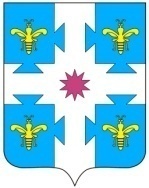 В соответствии с Федеральными законами от 03 ноября 2006 года № 174-ФЗ «Об автономных учреждениях», 06 октября 2003 года № 131-ФЗ «Об общих принципах организации местного самоуправления в Российской Федерации», Гражданским Кодексом Российской Федерации, Уставом Козловского района  администрация Козловского района постановляет: 1. Создать муниципальное автономное общеобразовательное учреждение «Байгуловская средняя общеобразовательная школа» Козловского района Чувашской Республики (далее – МАОУ «Байгуловская СОШ») путем изменения типа существующего Муниципального бюджетного общеобразовательного учреждения «Байгуловская средняя общеобразовательная школа» Козловского района Чувашской Республики.2. Утвердить устав Муниципального автономного общеобразовательного учреждения «Байгуловская средняя общеобразовательная школа» Козловского района Чувашской Республики (приложение №1 к настоящему постановлению).3. Установить, что функции и полномочия учредителя Муниципального автономного общеобразовательного учреждения «Байгуловская средняя общеобразовательная   школа» Козловского района Чувашской Республики осуществляет управление образования и молодежной политики администрации Козловского района.4. Закрепить за Учреждением на праве оперативного управления имущество (приложение № 2 к настоящему постановлению), в том числе объекты недвижимого имущества и особо ценного движимого имущества (приложение 3 к настоящему постановлению).5. Директору МАОУ «Байгуловская СОШ» (Шмелеву В.Н.) осуществить необходимые юридические действия, связанные с созданием МАОУ «Байгуловская  СОШ»  путем изменения типа существующего бюджетного учреждения, в соответствии с действующим законодательством.6. Настоящее постановление вступает в силу после его официального опубликования.7. Контроль за выполнением настоящего постановления возложить на исполняющего обязанности начальника управления образования и молодежной политики администрации Козловского района В.Н. Челдаеву.Глава администрации Козловского района                                                      			              Ф.Р. ИскандаровУтверждён
постановлением администрации
Козловского района Чувашской Республики
от_______________2021  года  N _____Устав
муниципального автономного общеобразовательного учреждения"Байгуловская средняя общеобразовательная школа"Козловского района Чувашской Республикис. Байгулово 2021 г.Общие положения1.1. Настоящий Устав регулирует  образовательную, воспитательную, финансово-хозяйственную деятельность Муниципального автономного общеобразовательного учреждения  "Байгуловская средняя общеобразовательная школа" Козловского района Чувашской Республики. 	1.2.Муниципальное автономное общеобразовательное учреждение "Байгуловская средняя общеобразовательная школа" Козловского района Чувашской Республики  (далее по тексту - Общеобразовательная Организация) является муниципальной образовательной организацией, созданной путем изменения типа муниципального бюджетного общеобразовательного учреждения "Байгуловская средняя общеобразовательная школа" Козловского района Чувашской Республики в целях реализации гарантированного гражданам Российской Федерации права на получение общедоступного и бесплатного дошкольного образования,  начального общего образования,  основного общего образования,  среднего общего образования;  выполнения работ  или оказания услуг при осуществлении образовательной деятельности;  реализации общеобразовательных программ дошкольного образования,  начального общего образования,  основного общего образования, среднего общего образования в соответствии в федеральными государственными образовательными стандартами.1.3.Полное наименование  Общеобразовательной Организации  на русском языке: 	Муниципальное автономное общеобразовательное учреждение "Байгуловская средняя общеобразовательная школа" Козловского района Чувашской Республики. 	1.4.Полное наименование  Общеобразовательной Организации  на чувашском языке:	Чăваш Республикинчи Куславкка районĕнчи муниципаллă автономилле вĕрентÿ учрежденийĕ «Аслӑ Куснарти  пĕтĕмĕшле пĕлÿ паракан вăтам шкул».	1.5.Сокращенное наименование Общеобразовательной Организации на русском языке: МАОУ "Байгуловская СОШ" Козловского района Чувашской Республики.	1.6.Сокращенное наименование Общеобразовательной Организации на чувашском языке: Аслӑ Куснарти  пĕтĕмĕшле пĕлÿ паракан вăтам шкул».   7. Место нахождения Общеобразовательной Организации: 429434, Чувашская Республика, Козловский район, село Байгулово, улица М.Трубиной, дом 2.	По данному адресу размещается Исполнительный орган - Директор.	Образовательная деятельность осуществляется по адресу: 429434, Чувашская Республика, Козловский район, село Байгулово, улица М.Трубиной дом 2.Почтовый адрес и место хранения документов Общеобразовательной Организации: 429434, Чувашская Республика, Козловский район, село Байгулово, улица М.Трубиной, дом 2.	1.8.Организационно-правовая форма Общеобразовательной Организации: учреждение.Тип учреждения: автономное.	Тип образовательной организации: общеобразовательная организация.	1.9.Учредителем Общеобразовательной Организации и собственником её имущества является муниципальное образование - Козловский район Чувашской Республики. Функции и полномочия учредителя Общеобразовательной Организации  от имени муниципального образования - Козловский район Чувашской Республики осуществляет Администрация Козловского района Чувашской Республики (далее - Учредитель).	Функции и полномочия Учредителя по вопросам управления и распоряжения имуществом осуществляет  сектор земельных и имущественных отношений администрации Козловского района Чувашской Республики (далее - Уполномоченный орган).	Функции и полномочия Учредителя по иным вопросам осуществляет управление образования и молодежной политики администрации Козловского района Чувашской Республики.1.10.В Общеобразовательной Организации реализуются общеобразовательные программы:-дошкольного  образования;-начального общего образования;-основного общего образования;-среднего общего образования;-дополнительного образования детей и взрослых.1.11.В своей деятельности Общеобразовательная Организация  руководствуется Конституцией Российской Федерации, федеральными законами и нормативными правовыми актами Российской Федерации, законами и иными правовыми актами Чувашской Республики, нормативными правовыми актами органов местного самоуправления Козловского района Чувашской Республики, а также настоящим Уставом.При осуществлении иной, приносящий доход деятельности Общеобразовательная Организация руководствуется законодательством Российской Федерации и Чувашской Республики, регулирующими данную деятельность.1.12.Общеобразовательная Организация является юридическим лицом, имеет  самостоятельный баланс, лицевой счет в установленном порядке в соответветствии с законодательством Российской Федерации. Общеобразовательная Организация имеет круглую печать, штампы, вывеску установленного образца. Общеобразовательная Организация вправе от своего имени заключать договора, приобретать имущественные и личные права и нести обязательства, выступать истцом и ответчиком в арбитражном и третейском судах. 1.13.Общеобразовательная Организация обладает самостоятельностью в осуществлении образовательной деятельности, подборе и расстановке кадров, научно-методической, финансовой, хозяйственной и иной деятельности в пределах, определенных законодательством Российской Федерации и Чувашской Республики, нормативными правовыми актами и настоящим Уставом. 1.14.Общеобразовательная Организация отвечает по своим обязательствам всем находящимся у неё на праве оперативного управления имуществом, в том числе приобретенным за счет доходов, полученных от приносящей доход деятельности, за исключением особо ценного движимого имущества, закрепленного за Общеобразовательной Организацией  собственником этого имущества или приобретенного Общеобразовательной Организацией  за счет средств, выделенных собственником её имущества, а также недвижимого имущества независимо от того, по каким основаниям оно поступило в оперативное управление Общеобразовательной Организации и за счет каких средств оно приобретено. По обязательствам Общеобразовательной Организации, связанным с причинением вреда гражданам, при недостаточности её имущества, на которое в соответствии с настоящим пунктом может быть обращено взыскание, субсидиарную ответственность несет собственник имущества Общеобразовательной Организацией. 1.15.Права юридического лица у Общеобразовательной Организации в части ведения финансово-хозяйственной деятельности, предусмотренные настоящим Уставом и направленные на выполнение муниципального задания,  возникают с момента государственной регистрации Общеобразовательной Организации. Право на ведение образовательной деятельности и льготы, установленные законодательством Российской Федерации и Чувашской Республики, возникают у Общеобразовательной Организации с момента выдачи ей соответствующей лицензии. 1.16.Права Общеобразовательной Организации на выдачу выпускникам документов государственного образца о соответствующем уровне образования, кроме дошкольного образования, возникают с момента её государственной аккредитации, подтверждённой свидетельством о государственной аккредитации. Общеобразовательная Организация проходит государственную аккредитацию в порядке, установленном  законодательством Российской Федерации в сфере образования.1.17.Общеобразовательная Организация участвует в создании и деятельности ассоциаций, союзов, иных объединений некоммерческого характера, создаваемых в целях развития и совершенствования образования и воспитания. 1.18.В Общеобразовательной Организации не допускается создание и деятельность политических партий, религиозных организаций (объединений).  1.19.Медицинское обслуживание обучающихся и работников в Общеобразовательной Организации обеспечивается медицинским персоналом согласно Договору между учреждениями здравоохранения, расположенными на территории Козловского района Чувашской Республики. 1.20.Работники Общеобразовательной Организации в обязательном порядке проходят периодическое медицинское обследование, осмотр, профессиональную гигиеническую подготовку и аттестацию в установленном законодательством порядке. 1.21.Ответственность за организацию питания обучающихся и работников несет Общеобразовательная Организация. 1.22.Общеобразовательная Организация может иметь филиалы, осуществляющие её функции полностью или их часть на основании Положения о филиале. Филиалы создаются и ликвидируются в порядке, установленном законодательством. Филиалы не являются юридическими лицами, наделяются имуществом Общеобразовательной Организации и действуют на основании Устава Общеобразовательной Организации и утвержденного им Положения о филиале. Руководители (заведующие) филиалов назначаются Общеобразовательной Организацией и действуют на основании её доверенности. Филиалы не обладают собственной правоспособностью и не могут быть истцом или ответчиком в суде. 1.23.Дисциплина в Общеобразовательной Организации поддерживается на основе уважения человеческого достоинства обучающихся и работников. Применение методов физического и психологического насилия по отношению к обучающимся и работникам не допускается.  1.24.Отношения Общеобразовательной Организации с обучающимися и их родителями (законными представителями) регулируются настоящим Уставом, договорами об образовании, заключаемыми между ними. 1.25.Общеобразовательная Организация обеспечивает открытость и доступность информации в соответствии с законодательством Российской Федерации в сфере образования. Цели, задачи, предмет деятельности, компетенция и ответственность Общеобразовательной Организации 2.1.Общеобразовательная Организация осуществляет свою деятельность в соответствии с предметом и целями деятельности, определенными законодательством Российской Федерации, Чувашской Республики и настоящим Уставом, путем оказания услуг, выполнения работ в сфере образования для реализации гарантированного гражданам Российской Федерации права на получение общедоступного и бесплатного дошкольного образования, начального общего образования, основного общего образования,  среднего общего образования по реализации общеобразовательных программ дошкольного образования, начального общего образования, основного общего образования, среднего общего образования в соответствии в федеральными государственными образовательными стандартами.2.2.Основными видами деятельности Общеобразовательной Организации является реализация: -основных общеобразовательных  программ дошкольного образования;-основных общеобразовательных программ начального общего образования; -основных общеобразовательных программ основного общего образования; -основных общеобразовательных программ среднего общего образования;-предоставление специальных условий обучения детей с ограниченными возможностями здоровья, детей-инвалидов;-обучение на дому и в медицинских организациях; -предоставление психолого-педагогической, медицинской и социальной помощи;-организация внеурочной деятельности обучающихся, пришкольного лагеря дневного пребывания;-проведение промежуточной и итоговой аттестации обучающихся, в т.ч. и экстернов.2.2.1.Создание условий для обучения и воспитания детей в соответствии с требованиями федеральных государственных образовательных стандартов и муниципального задания. 	2.2.2.Воспитание и развитие обучающихся, привитие им навыков учебной деятельности и самоконтроля, способствование овладению ими элементами теоретического мышления, культурой поведения и речи, основами личной гигиены и здорового образа жизни. 2.2.3.Создание условий для становления и формирования личности обучающегося, для развития его склонностей, интересов и способностей к социальному самоопределению. 2.2.4.Развитие творческих способностей обучающихся, формирование мотивации к обучению и навыков самостоятельной учебной деятельности на основе дифференциации обучения. 2.3.Предметом деятельности Общеобразовательной Организации является: 2.3.1. Реализация конституционных прав граждан Российской Федерации на получение общедоступного и бесплатного дошкольного образования, начального общего, основного общего и среднего общего  образования в интересах человека, семьи, общества и государства; обеспечение охраны и укрепления здоровья и создание благоприятных условий для разностороннего развития личности, в том числе возможности удовлетворения потребности обучающихся в самообразовании и получении дополнительного образования. 	2.3.2.Оказание дополнительных образовательных услуг, в том числе платных по программам дополнительного образования детей и взрослых. 2.3.3.Организация работы по повышению квалификации работников. 2.3.4.Разработка учебных планов, программ, пользование учебниками и учебными пособиями, научной, методической и справочной литературой. 2.3.5.Проведение психолого-педагогической диагностики, тестирование и консультирование обучающихся и их родителей (законных представителей). 2.3.6.Организация и проведение семинаров, конференций, конкурсов, слетов, олимпиад и др. 2.3.7.Организация и проведение концертов. 2.3.8.Благотворительная деятельность в интересах обучающихся, нуждающихся в социальной защите. 2.4.В процессе своей деятельности Общеобразовательная Организация: 2.4.1.Оказывает социально-психологическую и педагогическую помощь обучающимся и их родителям (законным представителям). 2.4.2.Выявляет обучающихся, находящихся в социально-опасном положении, принимает меры по их воспитанию и получению ими образования в рамках реализуемых образовательных программ. 2.4.3.Выявляет семьи, находящиеся в социально-опасном положении, и оказывает им помощь в обучении и воспитании детей. 2.4.4.Обеспечивает организацию общедоступных спортивных секций, технических и иных кружков, клубов и привлечение к участию в них обучающихся. 2.4.5.Осуществляет меры по профилактике правонарушений обучающихся и формированию у них законопослушного поведения. 2.5.Общеобразовательная Организация при осуществлении деятельности руководствуется следующими принципами: -признание приоритетности образования; -обеспечение права каждого человека на образование, недопустимость дискриминации в сфере образования; -гуманистический характер образования, приоритет жизни и здоровья человека, прав и свобод личности, свободного развития личности, воспитание взаимоуважения, трудолюбия, гражданственности, патриотизма, ответственности, правовой культуры, бережного отношения к природе и окружающей среде, рационального природопользования; -единство образовательного пространства на территории Российской Федерации, защита и развитие этнокультурных особенностей и традиций народов Российской Федерации в условиях многонационального государства; -создание благоприятных условий для интеграции системы образования Российской Федерации с системами образования других государств на равноправной и взаимовыгодной основе; -светский характер образования; -свобода выбора получения образования согласно склонностям и потребностям человека, создание условий для самореализации каждого человека, свободное развитие его способностей, включая предоставление права выбора форм получения образования, форм обучения, организации, осуществляющей образовательную деятельность, направленности образования в пределах, предоставленных системой образования, а также предоставление педагогическим работникам свободы в выборе форм обучения, методов обучения и воспитания;  	-обеспечение права на образование в течение всей жизни в соответствии с потребностями личности, адаптивность системы образования к уровню подготовки, особенностям развития, способностям и интересам человека; -академические права и свободы педагогических работников и обучающихся, предусмотренные  законодательством в сфере образования, информационная открытость и публичная отчетность Общеобразовательной Организации; -демократический характер управления образованием, обеспечение прав педагогических работников, обучающихся, родителей (законных представителей) несовершеннолетних обучающихся на участие в управлении Общеобразовательной Организации; -недопустимость ограничения или устранения конкуренции в сфере образования; -сочетание государственного и договорного регулирования отношений в сфере образования. 2.6.К компетенции Общеобразовательной Организации относятся:  -разработка и принятие правил внутреннего распорядка обучающихся, правил внутреннего трудового распорядка, иных локальных нормативных актов; -материально-техническое обеспечение образовательной деятельности, в соответствии с федеральными государственными образовательными стандартами; -предоставление учредителю и общественности ежегодного отчета о поступлении и расходовании финансовых и материальных средств, а также отчета о результатах самообследования; -установление штатного расписания;-прием на работу работников, заключение с ними и расторжение трудовых договоров,  распределение должностных обязанностей, создание условий и организация дополнительного профессионального образования работников; -разработка и утверждение образовательных программ Общеобразовательной Организации; -разработка и утверждение по согласованию с учредителем программы развития Общеобразовательной Организации; -прием обучающихся в образовательную организацию; -определение списка учебников и учебных пособий в соответствии с утвержденным федеральным перечнем учебников, рекомендованных к использованию при реализации имеющих государственную аккредитацию образовательных программ начального общего, основного общего, среднего общего образования организациями, осуществляющими образовательную деятельность, а также учебных пособий, допущенных к использованию при реализации указанных образовательных программ такими организациями; -осуществление текущего контроля успеваемости и промежуточной аттестации обучающихся, установление их форм, периодичности и порядка проведения; -поощрение обучающихся в соответствии с установленными образовательной организацией видами и условиями поощрения за успехи в учебной, физкультурной, спортивной, общественной, научной, научно-технической, творческой, экспериментальной и инновационной деятельности; -индивидуальный учет результатов освоения обучающимися образовательных программ и поощрений обучающихся, а также хранение в архивах информации об этих результатах и поощрениях на бумажных и (или) электронных носителях; -использование и совершенствование методов обучения и воспитания, образовательных технологий, электронного обучения;  	-проведение самообследования, обеспечение функционирования внутренней системы оценки качества образования; -создание необходимых условий для охраны и укрепления здоровья, организации питания обучающихся и работников образовательной организации; -организация социально-психологического тестирования обучающихся в целях раннего выявления незаконного потребления наркотических средств и психотропных веществ в порядке, установленном законодательством  в сфере образования; -создание условий для занятия обучающимися физической культурой и спортом; -приобретение или изготовление бланков документов об образовании и (или) о квалификации, медалей «За особые успехи в учении»; -содействие деятельности общественных объединений обучающихся, родителей (законных представителей) несовершеннолетних обучающихся, осуществляемой в образовательной организации и не запрещенной законодательством в сфере образования; -организация научно-методической работы, в том числе организация и проведение научных и методических конференций, семинаров; -обеспечение создания и ведения официального сайта образовательной организации в сети «Интернет» в соответствии с законодательством в сфере образования; -иные вопросы в соответствии с законодательством Российской Федерации. 2.7.Общеобразовательная Организация имеет право: 2.7.1.Самостоятельно разрабатывать, утверждать и реализовывать основные общеобразовательные программы с учётом требований федеральных государственных образовательных стандартов. 2.7.2.Самостоятельно разрабатывать и утверждать учебный план, календарный учебный график и расписание занятий. 2.7.3.Выбирать формы, средства и методы обучения и воспитания, учебные пособия и учебники в соответствии с федеральным и региональным перечнями. 2.7.4.Определять систему оценок, форму, порядок и периодичность промежуточной аттестации обучающихся. 2.7.5.Разрабатывать и утверждать Программу развития по согласованию с Учредителем, планы учебно-воспитательной работы, циклограммы дел, графики работы сотрудников, расписание занятий. 2.7.6.Реализовывать дополнительные образовательные программы и оказывать дополнительные образовательные услуги, в том числе и платные, за пределами основных образовательных программ. 2.7.7.Привлекать дополнительные финансовые источники, в том числе предоставление платных образовательных услуг, добровольные пожертвования и целевые взносы физических и юридических лиц. 	2.7.8.По согласованию с Собственником имущества арендовать и сдавать в аренду в установленном порядке имущество, закрепленное за Общеобразовательной Организацией. 2.7.9.Устанавливать заработную плату работников Общеобразовательной Организации в соответствии с Положением об оплате труда работников. 2.7.10.Осуществлять внешнеэкономическую деятельность в установленном  законодательством Российской Федерации и Чувашской Республики порядке, устанавливать связи с зарубежными образовательными учреждениями и организациями.2.7.11.Обмениваться опытом учебно-воспитательной и методической работы с другими образовательными организациями.  	2.7.12.Осуществлять иную деятельность, не запрещённую законодательством Российской Федерации и Чувашской Республики, и  предусмотренную настоящим Уставом.  	2.8.Общеобразовательная Организация обязана: -обеспечивать реализацию в полном объеме образовательных программ, соответствие качества подготовки обучающихся установленным требованиям, соответствие применяемых форм, средств, методов обучения и воспитания возрастным, психофизическим особенностям, склонностям, способностям, интересам и потребностям обучающихся; -создавать безопасные условия обучения, воспитания обучающихся, присмотра и ухода за обучающимися, их содержания в соответствии с установленными нормами, обеспечивающими жизнь и здоровье обучающихся, работников Общеобразовательной Организации; -соблюдать права и свободы обучающихся, родителей (законных представителей) несовершеннолетних обучающихся, работников  Общеобразовательной Организации; -неукоснительно и в полном объеме выполнять задачи, обусловленные настоящим Уставом; -нести ответственность в соответствии с законодательством Российской Федерации и Чувашской	Республики за нарушение договорных, расчетных обязательств; -нести ответственность за невыполнение или выполнение не в полном объеме   федеральных государственных образовательных стандартов; -предоставлять Учредителю и общественности ежегодные отчеты о поступлении и расходовании финансовых и материальных средств, а также отчеты о результатах деятельности Общеобразовательной Организации, в том числе отчеты о выполнении муниципального задания; -разрабатывать и реализовывать мероприятия, обеспечивающие безопасные условия труда, предупреждение производственного травматизма и аварийных ситуаций; -при всех реорганизациях обеспечивать преемственность делопроизводства и хранения архивов в соответствии с законодательством Российской Федерации и Чувашской Республики. 2.9.Общеобразовательная Организация несет в установленном законодательством Российской Федерации порядке ответственность за: -невыполнение или ненадлежащее выполнение функций, отнесенных к её компетенции; -реализацию не в полном объеме образовательных программ в соответствии с учебным планом; -качество образования своих выпускников, а также за жизнь и здоровье обучающихся, работников образовательной организации; -нарушение или незаконное ограничение права на образование и предусмотренных законодательством об образовании прав и свобод обучающихся, родителей (законных представителей) несовершеннолетних обучающихся, нарушение требований к организации и осуществлению образовательной деятельности.Организация образовательной  деятельности3.1.Содержание образования в Общеобразовательной Организации  определяется образовательными программами, разрабатываемыми  в соответствии  с федеральными государственными  образовательными стандартами и с учетом соответствующих примерных образовательных программ исходя из особенностей психофизического развития и индивидуальных возможностей обучающихся. Образовательные программы  самостоятельно разрабатываются и утверждаются Общеобразовательной Организацией по следующим уровням образования:-дошкольное образование;-начальное общее образование;-основное общее образование;-среднее общее образование.Дошкольное образование направлено на формирование общей культуры, развитие физических, интеллектуальных, нравственных, эстетических и личностных качеств, формирование предпосылок учебной деятельности, сохранение и укрепление здоровья детей дошкольного возраста.Начальное общее образование направлено на формирование личности обучающегося, развитие его индивидуальных способностей, положительной мотивации и умений в учебной деятельности (овладение чтением, письмом, счетом, основными навыками учебной деятельности, элементами теоретического мышления, простейшими навыками самоконтроля, культурой поведения и речи, основами личной гигиены и здорового образа жизни).Основное общее образование направлено на становление и формирование личности обучающегося (формирование нравственных убеждений, эстетического вкуса и здорового образа жизни, высокой культуры межличностного и межэтнического общения, овладение основами наук, государственным языком Российской Федерации, навыками умственного и физического труда, развитие склонностей, интересов, способности к социальному самоопределению).Среднее общее образование направлено на дальнейшее становление и формирование личности обучающегося, развитие интереса к познанию и творческих способностей обучающегося, формирование навыков самостоятельной учебной деятельности на основе индивидуализации и профессиональной ориентации содержания среднего общего образования, подготовку обучающегося к жизни в обществе, самостоятельному жизненному выбору, продолжению образования и началу профессиональной деятельности.3.2.Дошкольное образование, начальное общее образование, основное общее образование, среднее общее образование являются обязательными уровнями образования. Обучающиеся, не освоившие основной образовательной программы начального общего и  основного общего образования, не допускаются к обучению на следующих уровнях общего образования. 3.3.Обучение и воспитание в Общеобразовательной Организации ведется на русском языке.3.4.Организация образовательной деятельности по образовательным программам дошкольного образования, начального общего образования, основного общего образования и среднего общего образования может быть основана на дифференциации содержания с учетом образовательных потребностей и интересов обучающихся.Исходя из запросов, обучающихся и их родителей (законных представителей), при наличии соответствующих условий в Общеобразовательной Организации может быть введено обучение по различным профилям и направлениям. При этом Общеобразовательная Организация реализует общеобразовательные программы, обеспечивающие изучение учебных предметов на базовом и профильных уровнях, а также дополнительную (углубленную) подготовку обучающихся по одному или нескольким предметам. В дополнение к обязательным предметам могут вводиться предметы по выбору самих обучающихся в целях реализации интересов, способностей и возможностей личности.3.5.Пределы наполняемости групп, классов, классов-комплектов, групп продленного дня устанавливаются в соответствии с действующими  нормативными требованиями в сфере образования. При наличии необходимых условий и средств возможно деление классов на группы с меньшей наполняемостью при проведении занятий по отдельным учебным предметам.3.6.Организация образовательной деятельности в Общеобразовательной Организации осуществляется в соответствии с образовательными программами и расписанием занятий педагогическими работниками, которым создаются условия для осуществления ими профессиональной деятельности. Педагогическим работникам в Общеобразовательной Организации предоставляются трудовые права и социальные гарантии в соответствии с законодательством Российской Федерации и Чувашской Республики, нормативными правовыми актами и настоящим Уставом.  Формы организации образовательной деятельности определяются Общеобразовательной Организацией.3.7.Содержание образования в Общеобразовательной Организации  определяется основными образовательными программами, утверждаемыми  самостоятельно. Основные образовательные программы в Общеобразовательной Организации  разрабатываются на основе соответствующих примерных основных образовательных программ и обеспечивают достижение обучающимися результатов освоения основных образовательных программ, установленных соответствующими федеральными государственными образовательными стандартами.3.8.Содержание общего образования и условия организации обучения обучающихся с ограниченными возможностями здоровья определяются адаптированной образовательной программой, а для инвалидов также в соответствии с индивидуальной программой реабилитации инвалида.3.9.С учетом потребностей и возможностей личности образовательные программы осваиваются в следующих формах обучения: очной, очно-заочной, заочной. Формы обучения по основной образовательной программе по каждому уровню образования определяются соответствующими федеральными государственными образовательными стандартами. Формы обучения по дополнительным образовательным программам определяются Общеобразовательной Организацией  самостоятельно.Допускается сочетание форм получения образования и форм обучения.Перевод обучающегося на получение образования в иной форме осуществляется в установленном порядке с согласия родителей (законных представителей).3.10.Общеобразовательной Организации обеспечивает занятия на дому с обучающимися по индивидуальному учебному плану в соответствии с заключением медицинской организации о состоянии здоровья и обращением родителей (законных представителей) в письменной форме. Порядок организации освоения образовательных программ на дому регламентируется локальным актом Общеобразовательной Организации, разработанным в соответствии с  законодательством в сфере образования.3.11.Режим занятий обучающихся устанавливается локальным нормативным актом Общеобразовательной Организации.3.12.Освоение общеобразовательной программы, в т. ч. отдельной части или всего объема учебного предмета, курса, дисциплины (модуля) общеобразовательной программы, сопровождается текущим контролем успеваемости и промежуточной аттестацией обучающихся. Формы, периодичность и порядок проведения системы оценивания, текущего контроля успеваемости и промежуточной аттестации обучающихся определяются учебным планом и соответствующим Положением Общеобразовательной Организации  о формах, периодичности, порядке текущего контроля успеваемости и промежуточной аттестации обучающихся. 3.13.В Общеобразовательной Организации  применяется форма и система оценивания, установленная соответствующим локальным актом.3.14.Освоение общеобразовательных программ основного общего и среднего общего образования завершается обязательной государственной (итоговой) аттестацией обучающихся. Государственная (итоговая) аттестация осуществляется в формах и порядке, установленными нормативными правовыми актами Российской Федерации.3.15.Лица, осваивающие образовательную программу в форме семейного образования или самообразования, либо обучавшиеся по не имеющей государственной аккредитации образовательной программе основного общего или среднего общего образования, вправе пройти экстерном промежуточную и государственную итоговую аттестацию в Общеобразовательной Организации  по имеющим государственную аккредитацию образовательным программам основного общего и среднего общего образования бесплатно. При прохождении указанной аттестации экстерны пользуются академическими правами обучающихся по соответствующей образовательной программе.3.16.Основанием возникновения образовательных отношений является распорядительный акт Общеобразовательной Организации, о приеме лица на обучение или для прохождения промежуточной аттестации и (или) государственной итоговой аттестации, а в случае осуществления образовательной деятельности – договор об образовании.3.17.Права и обязанности обучающегося, предусмотренные законодательством об образовании и локальными нормативными актами Общеобразовательной Организации,  возникают у лица, принятого на обучение, с даты указанной в распорядительном акте о приеме лица на обучение.4. Управление Образовательной Организацией4.1.Управление Общеобразовательной Организацией осуществляется в соответствии с нормативными правовыми актами Российской Федерации, Чувашской Республики, муниципальными правовыми актами органов местного самоуправления Козловского района Чувашской Республики, настоящим Уставом. Управление Общеобразовательной Организацией осуществляется на основе сочетания принципов единоначалия и коллегиальности. Единоличным исполнительным органом Общеобразовательной Организацией является директор. Коллегиальными органами управления Общеобразовательной Организации являются: Общее собрание работников, Педагогический совет, Наблюдательный совет. 4.2.Директор Общеобразовательной Организации.4.2.1.Директор Общеобразовательной Организации  назначается и освобождается от занимаемой должности Учредителем в соответствии с трудовым законодательством Российской Федерации.4.2.2.Директор организует выполнение решений Учредителя по вопросам деятельности Общеобразовательной Организации.4.2.3.Директор Общеобразовательной Организации  без доверенности действует от имени Общеобразовательной Организации.4.2.4.Директор осуществляет следующие полномочия:-принимает локальные нормативные акты, регламентирующие деятельность Общеобразовательной Организации;            -заключает гражданско-правовые и трудовые договоры от имени Общеобразовательной организации, утверждает штатное расписание, должностные инструкции работников и положения о структурных подразделениях;-обеспечивает открытие лицевых счетов в Управлении Федерального казначейства по Чувашской Республике;-обеспечивает своевременную уплату налогов и сборов в порядке и размерах, определяемых налоговым законодательством Российской Федерации, представляет в установленном порядке статистические  и иные отчеты;-выдает доверенности на право представительства от имени Общеобразовательной Организации; -контролирует работу и обеспечивает эффективное взаимодействие структурных подразделений Общеобразовательной Организации;-обеспечивает соблюдение законности в деятельности Общеобразовательной Организации;-планирует и организует работу Общеобразовательной Организации  в целом и образовательный процесс в частности, осуществляет контроль за ходом и результатами образовательного процесса, отвечает за качество и эффективность работы Общеобразовательной Организации;-организует работу по подготовке Общеобразовательной Организации  к лицензированию и государственной аккредитации;-принимает на работу и увольняет работников Общеобразовательной Организации, создает условия для дополнительного профессионального образования работников;            -устанавливает заработную плату работникам Общеобразовательной Организации в соответствии с Положением об оплате труда работников Общеобразовательной Организации, законами и иными нормативными правовыми актами;            -издает приказы и распоряжения, дает поручения и указания, обязательные для исполнения всеми работниками Общеобразовательной Организации;-утверждает графики работы и педагогическую нагрузку работников;-издает приказы по обучающимся (о приеме, о переводе в другую Общеобразовательную Организацию, о переводе в другой класс, об отчислении и др.);-готовит мотивированное представление для Педагогического совета об отчислении обучающегося; на основании решения Педагогического совета издает приказ об отчислении обучающегося;-организует обеспечение охраны жизни и здоровья обучающихся и работников;            -организует осуществление мер социальной поддержки обучающихся Общеобразовательной Организации, защиту прав обучающихся;-обеспечивает учет, сохранность и пополнение учебно-материальной базы, учет и хранение документации;-организует делопроизводство;-устанавливает порядок защиты персональных данных и обеспечивает его соблюдение;-назначает ответственных лиц за соблюдение требований охраны труда, техники безопасности и пожарной безопасности, антитеррористической безопасности  в помещениях и на территориях Общеобразовательной Организации;-распределяет обязанности между работниками Общеобразовательной Организации;-привлекает к дисциплинарной и иной ответственности работников Общеобразовательной Организации;             -распределяет обязанности между работниками Общеобразовательной Организации;	-применяет меры поощрения к работникам Общеобразовательной Организации  в соответствии с трудовым законодательством, а также в установленном порядке представляет работников к поощрениям и награждению; -организует работу по проведению выборов в коллегиальные органы управления Общеобразовательной Организации.4.2.5.Директор вправе приостановить выполнение решений коллегиальных органов управления или наложить вето на их решения, противоречащие законодательству, настоящему Уставу и иным локальным нормативным актам.4.2.6.Директор Общеобразовательной Организации  обязан:-проходить обязательную аттестацию, порядок и сроки проведения которой устанавливаются Учредителем;-обеспечивать выполнение муниципального задания Учредителя в полном объеме;-обеспечивать постоянную работу над повышением качества предоставляемых Общеобразовательной Организации муниципальных и иных услуг, выполнением работ;-обеспечивать безопасные условия труда работникам Общеобразовательной Организации;-обеспечивать составление и утверждение отчета о результатах деятельности Общеобразовательной Организации  и об использовании закрепленного за ним на праве оперативного управления имущества;-обеспечивать целевое использование бюджетных средств из бюджета города Новочебоксарска,  соблюдение финансовой дисциплины;	  -обеспечивать своевременную выплату заработной платы работникам Общеобразовательной Организации;-обеспечивать сохранность, рациональное и эффективное использование имущества, закрепленного на праве оперативного управления за  Общеобразовательной Организацией;-обеспечивать согласование распоряжения недвижимым имуществом и особо ценным движимым имуществом, закрепленным за Общеобразовательной Организации собственником или приобретенным за счет средств, выделенных Учредителем на приобретение такого имущества;-обеспечивать согласование с Учредителем совершения сделки с имуществом Общеобразовательной Организации, в совершении которой имеется заинтересованность;-обеспечивать соблюдение Правил внутреннего трудового распорядка и трудовой дисциплины работниками Общеобразовательной Организации;-организовывать в установленном порядке аттестацию работников Общеобразовательной Организации;-создать режим соблюдения норм и правил техники безопасности, пожарной и антитеррористической безопасности, санитарно-эпидемиологических правил и нормативов, обеспечивающих охрану жизни и здоровья обучающихся и работников Общеобразовательной Организации;-обеспечивать исполнение правовых актов, предписаний государственных органов, осуществляющих управление в сфере образования, государственных контрольных и надзорных органов, решений комиссии по урегулированию споров между участниками образовательных отношений;-выполнять иные обязанности, установленные законами и иными правовыми актами Российской Федерации, Чувашской Республики, муниципальными правовыми актами Козловского района Чувашской Республики, а также настоящим Уставом, решениями Учредителя и трудовым договором, заключенным Учредителем с Директором.4.3.Общее собрание работников:.         4.3.1.Общее собрание работников является коллегиальным органом управления, в компетенцию которого входит принятие решений по следующим вопросам:	-внесение предложений в программу развития Общеобразовательной Организации, в т.ч. о направлениях образовательной деятельности и иных видах деятельности Общеобразовательной Организации;	-поручение представления интересов работников профсоюзной организации либо иному представителю;	-ходатайство о награждении работников.4.3.2.Общее собрание работников действует бессрочно и включает в себя работников Общеобразовательной Организации  на дату проведения Общего собрания, работающих на условиях полного рабочего дня по основному месту работы в Общеобразовательной Организации, включая работников обособленных структурных подразделений.4.3.3.Общее собрание работников проводится не реже одного раза в год. Решение о созыве Общего собрания работников принимает директор Общеобразовательной Организации.4.3.4.Общее собрание работников считается состоявшимся, если на нем присутствовало более половины работников Общеобразовательной Организации.4.3.5.Решения Общего собрания работников принимаются простым большинством голосов и оформляются протоколом. 4.3.6.Общее собрание работников не выступает от имени Общеобразовательной Организации.4.4.Педагогический совет.4.4.1.Педагогический совет является постоянно действующим коллегиальным органом управления, который создается для рассмотрения основных вопросов образовательной деятельности Общеобразовательной Организации.             4.4.2.Членами Педагогического совета являются все педагогические работники, директор, заместители директора. Председателем Педагогического совета является директор Общеобразовательной Организации. Педагогический совет избирает из состава своих членов секретаря Педагогического совета.             4.4.3.Решения Педагогического совета по вопросам, входящим в его компетенцию, правомочны, если на заседании присутствовало не менее половины его членов. Решения принимаются простым большинством голосов. При равенстве голосов голос Председателя Педагогического совета является решающим.           4.4.4.Педагогический совет в полном составе собирается не реже четырех раз в год. Для рассмотрения текущих вопросов созываются малые педагогические советы, формируемые в структурных подразделениях Общеобразовательной Организации из числа педагогических работников, работающих в этих подразделениях.4.4.5.Педагогический совет:	-обсуждает и проводит выбор учебных планов, программ, учебников и учебных пособий;	-принимает решение о применении систем оценок текущей успеваемости, обучающихся по отдельным предметам (дисциплинам), в т.ч. разделам программ (модулям);	-принимает решение о проведении промежуточной аттестации в данном учебном году, определяет конкретные формы, порядок и сроки ее проведения;	-принимает решение о допуске к государственной итоговой аттестации обучающихся;	-принимает решение о переводе обучающихся в следующий класс по результатам промежуточной аттестации, об отчислении обучающихся на основе представления директора Общеобразовательной Организации;	-принимает решения о награждении выпускников похвальной грамотой «За особые успехи в изучении отдельных предметов», медалью «За особые успехи в учении».4.4.6.Педагогический совет не выступает от имени Общеобразовательной Организации.4.4.7.Наблюдательный совет Общеобразовательной Организации (далее- Наблюдательный совет) - коллегиальный орган, наделенный полномочиями по осуществлению управленческих функций в соответствии с настоящим Уставом.  В состав Наблюдательного совета входят 5 человек: -представитель Учредителя - 1 человек;-представитель органа местного самоуправления, на которого возложено управление муниципальным имуществом - 1 человек, -представители общественности - 2 человека;-представители работников Общеобразовательной Организации -1 человек. 4.4.8.Порядок формирования Наблюдательного совета:-одно и то же лицо может быть членом Наблюдательного совета неограниченное число раз;-директор Общеобразовательной Организации и его заместители не могут быть членами Наблюдательного совета;-директор Общеобразовательной Организации участвует в заседаниях Наблюдательного совета с правом совещательного голоса;-членами Наблюдательного совета не могут быть лица, имеющие неснятую или непогашенную судимость;-члены Наблюдательного совета могут пользоваться услугами Общеобразовательной Организации только на равных условиях с другими гражданами;-полномочия члена Наблюдательного совета могут быть прекращены досрочно:-по просьбе члена Наблюдательного совета;-в случае невозможности исполнения членом Наблюдательного совета своих обязанностей по состоянию здоровья или по причине его отсутствия в месте нахождения Общеобразовательной Организации в течение четырех месяцев;-в случае привлечения члена Наблюдательного совета к уголовной ответственности.-полномочия члена Наблюдательного совета, являющегося представителем органа местного самоуправления и состоящего с этим органом в трудовых отношениях:-прекращаются досрочно в случае прекращения трудовых отношений;-могут быть прекращены досрочно по представлению органа местного самоуправления.-вакантные места, образовавшиеся в Наблюдательном совете в связи со смертью или с досрочным прекращением полномочий его членов, замещаются на оставшийся срок полномочий Наблюдательного совета.-председатель Наблюдательного совета избирается на срок полномочий Наблюдательного совета членами Наблюдательного совета из их числа простым большинством голосов от общего числа голосов членов Наблюдательного совета;-представитель работников  не может быть избран председателем Наблюдательного совета Общеобразовательной Организации .-Наблюдательный совет в любое время вправе переизбрать своего председателя.-председатель Наблюдательного совета организует работу Наблюдательного совета, созывает его заседания, председательствует на них и организует ведение протокола.-при отсутствии председателя Наблюдательного совета его функции осуществляет старший по возрасту член Наблюдательного совета, за исключением представителя работников Общеобразовательной Организации .4.4.9.Срок полномочий Наблюдательного совета составляет 3 года.4.4.10.Компетенция Наблюдательного совета:-рассмотрение предложения учредителя или директора Общеобразовательной Организации о внесении изменений в устав; по результатам рассмотрения Наблюдательный совет дает рекомендации;-рассмотрение предложения учредителя или директора Общеобразовательной Организации о создании филиалов, об открытии и о закрытии его представительств; по результатам рассмотрения Наблюдательный совет дает рекомендации большинством голосов от общего числа голосов членов Наблюдательного совета.-рассмотрение предложения учредителя или директора о реорганизации Общеобразовательной Организации или о ее ликвидации; по результатам рассмотрения Наблюдательный совет дает рекомендации большинством голосов от общего числа голосов членов Наблюдательного совета;-рассмотрение предложения учредителя или директора Общеобразовательной Организации об изъятии имущества, закрепленного за  Общеобразовательной Организацией на праве оперативного управления; по результатам рассмотрения Наблюдательный совет дает рекомендации большинством голосов от общего числа голосов членов Наблюдательного совета;-рассмотрение предложения директора Общеобразовательной Организации о совершении сделок по распоряжению имуществом, которым Общеобразовательная Организация не вправе распоряжаться самостоятельно; по результатам рассмотрения Наблюдательный совет дает рекомендации.4.5.В целях учета мнения обучающихся, родителей (законных представителей) несовершеннолетних обучающихся и педагогических работников по вопросам управления Общеобразовательной Организацией и при принятии локальных нормативных актов, затрагивающих их права и законные интересы, по инициативе обучающихся, родителей (законных представителей) несовершеннолетних обучающихся и педагогических работников в Общеобразовательной Организации: 	-создаются  Совет обучающихся; и Совет родителей (законных представителей) несовершеннолетних обучающихся; 	-действуют профессиональные союзы работников.4.6. Структура, порядок формирования, срок полномочий и компетенция органов управления Общеобразовательной Организацией, порядок принятия ими решений и выступления от имени Общеобразовательной Организации устанавливаются локальными нормативными актами.4.7.Общеобразовательная Организация принимает локальные нормативные акты, содержащие нормы, регулирующие образовательные отношения в соответствии с законодательством в сфере образования.  При принятии локальных нормативных актов, затрагивающих права обучающихся и работников Общеобразовательной Организации, учитывается мнение Совета обучающихся, Совета родителей (законных представителей) несовершеннолетних обучающихся.  4.8.В Общеобразовательной Организации наряду с должностями педагогических работников, предусматриваются должности инженерно-технических, административно-хозяйственных, производственных, учебно-вспомогательных и иных работников, осуществляющих вспомогательные функции.  Права, обязанности и ответственность работников Общеобразовательной Организации,  устанавливаются законодательством Российской Федерации и Чувашской Республики, правилами внутреннего трудового распорядка и иными локальными нормативными актами Общеобразовательной Организации, должностными инструкциями и трудовыми договорами. Заместителям руководителя Общеобразовательной Организации, руководителям структурных подразделений и их заместителям предоставляются в порядке, установленном Правительством Российской Федерации, права, социальные гарантии и меры социальной поддержки, предусмотренные педагогическим работникам. 5. Имущество и финансовое обеспечение деятельностиОбщеобразовательной Организации5.1.Имущество Общеобразовательной Организации  закрепляется за  Учредителем на праве оперативного управления в соответствии с требованиями нормативных правовых актов  Российской Федерации, Чувашской Республики, органов местного самоуправления Козловского района Чувашской Республики.5.2.Недвижимое имущество и особо ценное движимое имущество, закрепленное за Общеобразовательной Организацией  или приобретенное Общеобразовательной Организацией за счет средств, выделенных ей Учредителем на приобретение этого имущества, подлежит учету в установленном порядке.5.3.Земельный участок, необходимый для выполнения Общеобразовательной Организации своих уставных задач, предоставляется ему на праве постоянного (бессрочного) пользования.5.4.Перечни особо ценного движимого имущества Общеобразовательной Организации определяются Учредителем.5.5.Общеобразовательная Организация не вправе без согласия Учредителя и Уполномоченного органа распоряжаться недвижимым имуществом и особо ценным движимым имуществом, закрепленным за ней на праве оперативного управления или приобретенным за счет Общеобразовательной Организации  средств, выделенных ей Учредителем на приобретение такого имущества, включая передачу ей в аренду, безвозмездное пользование, заключение иных договоров, предусматривающих переход прав владения (или) пользования в отношении указанного имущества, закрепленного за Общеобразовательной Организацией на праве оперативного управления, безвозмездного пользования, а также осуществлять его списание.5.6.Общеобразовательная Организация не вправе без согласия Учредителя и Уполномоченного органа совершать сделки, возможными последствиями которых является отчуждение или обременение имущества, закрепленного за Общеобразовательной Организацией на праве оперативного управления, безвозмездного пользования или имущества, приобретенного за счет средств, выделенных Общеобразовательной Организации Учредителем на приобретение такого имущества, если иное не установлено законодательством.5.7.Остальным находящимся на праве оперативного управления имуществом Общеобразовательной Организации  вправе распоряжаться самостоятельно, если иное не предусмотрено требованиями нормативных правовых актов Российской Федерации, Чувашской Республики, органов местного самоуправления Козловского района Чувашской Республики, настоящим Уставом.5.8.Источниками финансирования Общеобразовательной Организации  являются:5.8.1.средства бюджета Козловского района Чувашской Республики в виде субсидий на финансовое обеспечение выполнения муниципального задания и на иные цели;5.8.2.средства, поступающие от приносящей доход деятельности;5.8.3.другие источники в соответствии с законодательством Российской Федерации.5.9.Общеобразовательная Организация в отношении денежных средств и имущества, закрепленного за им на праве оперативного управления, обязано согласовывать с Учредителем и Уполномоченным органом в случаях и в порядке, установленных нормативными правовыми актами Российской Федерации, Чувашской Республики, органов местного самоуправления Козловского района Чувашской Республики, настоящим Уставом, следующее:5.9.1.Совершение Общеобразовательной Организацией  крупных сделок и сделок, в совершении которых имеется заинтересованность в соответствии с законодательством Российской Федерации. В соответствии с Федеральным законом «Об автономных учреждениях» крупной сделкой признается сделка, связанная с распоряжением денежными средствами, привлечением заемных денежных средств, отчуждением имущества (которым в соответствии с данным Федеральным законом учреждение вправе распоряжаться самостоятельно), а также с передачей такого имущества в пользование или в залог, при условии, что цена такой сделки либо стоимость отчуждаемого или передаваемого имущества превышает десять процентов балансовой стоимости активов автономного учреждения, определяемой по данным его бухгалтерской отчетности на последнюю отчетную дату.5.9.2.Внесение Общеобразовательной Организацией денежных средств (если иное не установлено условиями их предоставления) и иного имущества, закрепленного за ним Учредителем или приобретенного Общеобразовательной Организацией за счет средств, выделенных ему Учредителем на приобретение такого имущества, а также недвижимого имущества, в уставный (складочный) капитал хозяйственных обществ или передачу такого имущества иным образом в качестве их учредителя или участника.5.9.3.Передачу Общеобразовательной Организацией  некоммерческим организациям в качестве их учредителя или участника денежных средств (если иное не установлено условиями их предоставления) и иного имущества, за исключением особо ценного движимого имущества, закрепленного за Общеобразовательной Организацией Учредителем или приобретенного Общеобразовательной Организацией  за счет средств, выделенных ему Учредителем на приобретение такого имущества, а также недвижимого имущества.5.9.4.Общеобразовательная Организация имеет открытые счета в территориальном органе Федерального казначейства (в случае, если это предусмотрено законодательством Российской Федерации) и финансовом органе Козловского района  Чувашской Республики.  Общеобразовательная Организация может открывать счета в кредитных организациях.6. Международное сотрудничество Общеобразовательной Организации6.1.Общеобразовательная Организация  вправе принимать участие в международном сотрудничестве в сфере образования посредством заключения договоров по вопросам образования с иностранными организациями и гражданами в соответствии с законодательством Российской Федерации и в иных формах, предусмотренных Федеральными законами и иными нормативными правовыми актами Российской Федерации, по следующим направлениям:	-разработка и реализация образовательных программ совместно с международными или иностранными организациями;	-участие в сетевой форме реализации образовательных программ;	-участие в деятельности международных организаций и проведении международных образовательных конгрессов, симпозиумов, конференций, семинаров или самостоятельное проведение указанных мероприятий, а также обмен учебно-научной литературой на двусторонней и многосторонней основе.7. Реорганизация, изменение типа и ликвидация Общеобразовательной Организации. Хранение документов в Общеобразовательной Организации7.1.Общеобразовательная Организация  может быть реорганизована в порядке, предусмотренном Федеральными законами, по решению Учредителя. 7.2.Изменение типа Общеобразовательной Организации осуществляется в порядке, установленном Федеральными законами. 7.3.При реорганизации Общеобразовательной Организации документы передаются в правопреемнику, при ликвидации - Учредителю. 7.4.При реорганизации или ликвидации Общеобразовательной Организации  должна быть обеспечена сохранность имеющейся документации, научной и образовательной информации на бумажных и электронных носителях и в банках данных.7.5.При ликвидации Общеобразовательной Организации  документы постоянного хранения, имеющие научно-историческое значение передаются на государственное хранение в городские архивные фонды, документы по личному составу (приказы, личные дела и карточки учета и т.п.) передаются на хранение в архивный фонд по месту нахождения Общеобразовательной Организации. Передача и упорядочение документов осуществляется силами и за счет средств Общеобразовательной Организации  в соответствии с требованиями законодательства в сфере культуры и архивного дела.7.6.В случае принятия решения о ликвидации Общеобразовательной Организации  создается ликвидационная комиссия. Имущество Общеобразовательной Организации, оставшееся после удовлетворения требований кредиторов, а также имущество, на которое в соответствии с Федеральными законами не может быть обращено взыскание по обязательствам Общеобразовательной Организации, передается ликвидационной комиссией в казну муниципального образования Козловского района Чувашской Республики и направляется на цели развития образования.7.7.Ликвидация Общеобразовательной Организации  может осуществляться по решению Учредителя, по решению суда в случае осуществления деятельности без надлежащей лицензии, либо деятельности, запрещенной законодательством РФ, либо деятельности, не соответствующей его уставным целям.7.8.При ликвидации Общеобразовательной Организации  обучающиеся направляются в другие муниципальные общеобразовательные учреждения. 7.9.При реорганизации и ликвидации Общеобразовательной Организации  увольняемым работникам гарантируется соблюдение их прав в соответствии с законодательством Российской Федерации и Чувашской Республики. Ликвидация Общеобразовательной Организации  является основанием для прекращения с руководителем трудовых отношений с соблюдением предусмотренных гарантий для него, в соответствии с трудовым законодательством.	7.10.Общеобразовательная Организация  считается прекратившим существование после внесения об этом записи в единый государственный реестр юридических лиц, а также в случае реорганизации в форме присоединения его к другому юридическому лицу, с момента внесения в единый государственный реестр юридических лиц записи о прекращении деятельности присоединенного юридического лица.8. Порядок внесения изменений в УставОбщеобразовательной Организации8.1.Изменения в настоящий Устав вносятся в порядке, установленном Федеральным законодательством для автономных учреждений, утверждаются Учредителем и подлежат регистрации в государственных органах, осуществляющих регистрацию юридических лиц.8.2.Изменения в Устав вступают в силу после их государственной регистрации в установленном законом порядке.9. Локальные акты, регламентирующие деятельность Общеобразовательной Организации9.1.Общеобразовательная Организация  принимает локальные нормативные акты в пределах своей компетенции в соответствии с законодательством Российской Федерации в порядке, установленном настоящим Уставом.9.2.Локальные нормативные акты принимаются с учетом уровней общего образования и основных общеобразовательных программ, особенностей образовательных программ дополнительного образования.9.3.Локальные нормативные акты утверждаются единоличным исполнительным органом Общеобразовательной Организации - директором в порядке и на условиях, установленных настоящим Уставом, за исключением случаев участия коллегиальных органов, предусмотренных главой 4 Устава.9.4.Локальные нормативные акты, затрагивающие права обучающихся, родителей (законных представителей) несовершеннолетних обучающихся и работников Общеобразовательной Организации, принимаются с учетом мнения обучающихся, родителей (законных представителей) в порядке и в случаях, которые предусмотрены законодательством в сфере образования. О создании Муниципального автономного общеобразовательного учреждения «Байгуловская средняя общеобразовательная школа» Козловского района Чувашской Республики путем изменения типа существующего муниципального бюджетного учреждения